ROSARY SCHOOL, HALWAN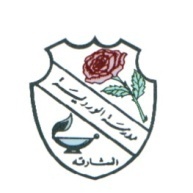 WEEKLY PLANGRADE- 1Mar. 24th  , 2019 – Mar. 28th , 2019.ASSESSMENT  SUNDAYMONDAYTUESDAYWEDNESDAYTHURSDAYARABICKindly refer to the timetable and portion for summative assessment in school websiteENGLISHWriting practice- Picture compositionComprehension – Fact file : PenguinMATHSUnit 7 Lesson 3 Adding two single –digit numbersSCIENCEBiology 1.8 Parts of a plant SB pgs. 16-17, WB pgs. 11-12Know the main parts of a plant – roots, stem, leaves, flower, fruit, seed and their functions.Keywords: plant, roots, stem, leaves, flower, fruit, seedClass activity: Draw a flowering plant showing the main parts. ARABICمراجعة الحروف وكتابتها مع الحركات القصيرة والمدود الطويلةRELIGIONمراجعة عامة .SOCIAL STUDIESراجعة عامةMORALEDUCATIONRevisionCOMPUTERPractical :Chapter 4  working with MS Excel   How to enter labels into a spread sheet  How to enter values into spread sheet working with a graphFRENCHRévision 